Verksamhetsberättelse  2023Ålands Bruks Och Sällskapshundklubb r.f.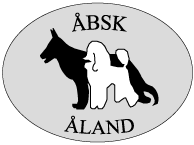 ÅBSK:s styrelse 2023Styrelsen har bestått avOrdförande:   Pia FagerströmViceordförande  Sofia Bergman Sekreterare:  Tamira FaciusÖvriga styrelsemedlemmarRitva Martonen (representant för rallylydnad)Therese Axén  (representant för räddningen)Angelica Smulter (representant för bruks)Ninna LindholmDå agilityn saknade representant i styrelsen inbjöds Eva Fogner och Laura Ölander att   delta i styrelsemöten.SuppleanterDan Lindholm  (suppl för Sofia Bergman)Kristian Smulter (suppl för Angelica Smulter))Therese Axén  (suppl för Markus Axén)Tove Fagerström (suppl för Ritva Martonen)Sofie Lundström  (suppl för Tamira Facius))Carola Björkqvist (suppl för Ninna Lindholm)Jessica Falck har varit kassör utanför styrelsen.Mariann Karlström har anlitats att sköta bokföringen.Ann Carlsson har varit verksamhetsgranskare med Angela Sjöblom som suppleant.Centralorganisationernas representanterSAGI:  Kirsi LindströmSPKL: Erica SundblomÅKD: Sofie Lundström, suppleant Sofia BergmanFRT: Linda Larsson, suppleant Carin EkströmMedlemsmötenKlubbens vårmöte hölls    13 .2.2023 kl 19 i Baltichallen Kompleterande vårmöte hölls den  23.3 2023 i ÅKD:s kansli     eftersom bokslutet inte kunde godkänna s--. Klubbens höstmöte hölls     22. 11.2023 kl 19 i  ÅKD:s kansliStyrelsemötenStyrelsen har haft  10    st protokollförda möten.Övrigt som hör till det gemensamma i klubbenÖppen allmänlydnadsträning- 	Har hållits på onsdagar kl 18-19 -	Från 19 april till 14 juni   samt 2 augusti till 20 september ,  sammanlagt 17         gånger-	Till denna träning har alla medlemmar varit välkomna   utan anmälan och utan att det kostat något, sektionerna har turvis hållit i träningenPensionärer tränar hund-Vårsäsongen pågick  12 april till 14 juni   och på hösten  den  16 augusti till 22 november på hundplan  alla onsdagar  13.30 till 15.00-Detta år har dessa tillfällen varit mycket välbesökta med  upp till 30 medlemmar flera gånger-    Året avslutades som vanligt med fotografering av julkortValpkväll_ den 29  auguati ordnades  en kväll för valpar gödda 2023- på programmet stod trick, utställningsträning , aktivitetsbana, pröva på agility- Det var ett mycket trevligt och välbesökt tillfälleRingträning-	Anneli Rosenberg  har hållit ringträning vid flertal tillfällen.Talka-  hölls på plan den  5 november - nya hyllor monterades upp i blåa containernGräsklippning -	Har  delats upp på sektionerna , -	 Ett  skjul till gräsklipparen är under uppbyggnad-	Eckeröutställningen-	klubben hjälpte till med städningen på EckeröutställningenVerksamhetsberättelse 2023 ÅBSK rallylydnadSektionenSektionen har bestått av Malin Sagulin, Emelie Hanström, Tove Fagerström, Boel Josefsson, Petra Sjöstrand och Ritva Martonen. TräningarI januari - mars hölls träning i Ämnäs ridhus. Gruppen tränade en timme varje torsdag på banor både för lägre och högre klasser.I april - september ordnades det öppen rallylydnadsträning en gång i veckan.Utomhusträningen startades 13.4. med fika. Efter sommaruppehållet hölls ett kickoff 17.8. inför höstens träningar.20.4. hölls en inofficiell rallylydnadstävling med Malin Sagulin som domare31.8. hölls en träningstävling.I november-december har en grupp tränat en gång i veckan i Ämnäs ridhus.	KurserUnder våren hölls en kurs ”Fortsättning på nybörjarklass i rallylydnad”.Tävlingar6.-7.5. hölls tre rallylydnadstävlingar med Anna Klingenberg som domare. 9.-10.9. hölls tre rallylydnadstävlingar och Ålands DM med Päivi Nummi som domare. Tävlingarna hade deltagare både från Sverige och Finland.Övrigt ÅBSK hade en representant vid FM i rallylydnad; Malin Sagulin med Bingo.Verksamhetsberättelse bruks- och lydnadssektionen 2023 SektionsmedlemmarRia Õunap , Angelica Smulter, Tamira Facius , Anette Eriksson, Pia FagerströmÅrets kurs- och träningsverksamhet-	Spårkurs-	Kurs i sakletning, sakletning litet föremål och tappat föremål. -	Under vår, sommar och höst har vi haft öppen träning på plan på torsdagar. -	I december har vi tränat lydnad i FlowDog-hallen. Årets prov-	Officiellt sökprov med fem deltagare. Domare Mikael Kallio. -	Officiellt spårprov med två deltagare. Domare Harri Laajajärvi.-	Officiellt sökprov med två deltagare. Domare Harri Laajajärvi. -	Officiellt EK-prov med fyra deltagare. Domare Anni Rytkönen.-	Officiellt sökprov med två deltagare. Domare Anni Rytkönen.-	BH-prov med fem deltagare. Domare Wilhelmiina Kallio. -	Officiellt spårprov med fem deltagare. Domare Wilhelmiina Kallio. -	Officiellt sökprov med tre deltagare. Domare Wilhelmiina Kallio. Årets championat-	Brukschampionat i brukssök: Capandus Irish Coffee med förare Essi MoringÖvrigt -	En person har fortsatt utbildningen till bruksdomare. -	Informationstillfälle om bruks och de nya reglerna som trädde i kraft 1.1.2024.Agilitysektionens verksamhetsberättelse 2023Sektionsmedlemmar Rigmor Jansson, Mia Pellas, Erika Sjölund, Marie Bertell, Laura Ölander och Eva Fogner, Årets kurs- och träningsverksamhet En nybörjarkurs hölls på våren av Jessica Jansson.Träningsgrupper för klubbens medlemmar ordnats på måndagar och tisdagar från april till och med september. Dessa planerades och genomfördes av Rigmor Jansson och Dan Lindholm. I januari till  och med mars  samt november och december  hölls träningar i Flowdoghallen  alla onsdagar från kl 18-21.   Tränare Dan Lindholm.Varannan lördag  i januari  till och med mars hölls även träningar  i hallen. Tränare Rigmor  Jansson.I februari höll Laura Ölander och Kirsi Lindström ett informationstillfälle kring de nya tävlingsreglerna på ÅKD.Årets inofficiella tävlingar Ett flerårigt inslag i sektionens verksamhet är cupen Tekoppen, en inofficiell tävling som är öppen för alla. Tekoppen anordnas för hundar utan tidigare tävlingsmeriter (startklass) samt för de ekipage som har startat officiellt. Tekoppen anordnades vid fem tillfällen, två hoppbanor och tre agilitybanor.Nytt för i år var att vi även ordnade ”Kom igång” tävlingar för de som ännu inte tävlat samt hundar i klass 1. Dessa inofficiella tävlingar hade vi inför våra officiella tävlingar, två på våren och två på hösten. Årets officiella tävlingar Under verksamhetsåret har sektionen traditionsenligt planerat för och genomfört två officiella tävlingar.Zorro Cup 13-14 maj med domare Mika Kangas och Skördehoppet 16-17 september med domare Marjo Heino.Övrigt  (agilitysektionen)Agilityn har genom talkoarbete fortsatt arbeta för att färdigställa vår nya agilityplan med konstgräs, nu har vi konstgräs på hela planen. Vi är i färd med att uppdatera våra hinder för att få säkrare hinder  för våra hundar-Laura Ölander och toypudeln   Yaya blev bronsmedeljörer i Agility FM i Jyväskylä i augusti  i extra small klassen.  Grattis än en gång!Distriktsmästare  i Ålands Kenneldistrikt blev Mikaela Asp och sheltien  Azra i mediumklassen   och Essi Moring och labradoren Hyde i maxi klassen.Två ÅBSK lag deltog i  Klubbhoppet , en lättsam tävling som ordnades av vår grannklubb.Verksamhetsberättelse för ÅBSK räddningshundar 2023● Under hela året har regelbundna träningar hållits tisdagar och lördagar, förutom dessatillfällen har träningar utannonserats i gruppens messengergrupp.● Larmövningar har hållits en gång per månad för larmgruppens medlemmar och förekipage/hjälpförare på väg in i larmgruppen.● Under året har samarbete skett med ÅSRS (ålands sjöräddningssällskap),Lumparlands FBK och ÅHRK (ålands räddningshundsklubb).● Larmgruppen har under året vuxit med 3 medlemmar.● Under oktober -22 ordnades en nybörjarkurs för 5 deltagare.● En av larmgruppens medlemmar har under sommaren -23 deltagit i ett räddningshundläger i Sverige där kontakter knutits inför framtiden.● I januari träffades de aktiva inom träningsgruppen för en samkväm där diskussion omgruppens och individernas mål och utveckling stod i fokus.● Under januari - mars har gruppen tränat inomhus i Alandia Flowdoghallen 1ggr/veckaför att utveckla allmänlydnaden hos räddningsekipagen.● Under hösten hölls kurserna: hjälpförarkurs, A-kurs och B-kurs● I maj ordnades PEKO-T, nivåtest för räddningshundar, där 3 ekipage deltog. Isamband med nivåtestet ordnades också ett BH-prov där 5 ekipage deltog.● I juli hölls en teambuildingdag för aktiva inom träningsgruppen.● Första helgen i september -23 ordnades ett myndighetstest, VIRTA, där larmgruppenfick ett nytt godkänt räddningshundsekipage.● I mitten av september -23 ordnades ett PEKO-T, 3 ekipage deltog.● Förutom detta har larmgruppen deltagit på FRTs storövningar, kurser, evenemang ochskarpa uppdrag.● ÅBSK styrelse 2023● Räddningssektionen 2023○ Linda Larsson○ Tanja Ståhl○ Sebastian Holm○ Therese Axén● Representanter från sektionen i olika styrorgan 2023○ ÅBSK styrelse, Therese Axén○ FRT, Linda Larsson landskapskommiténs ordförande○ SPKL, Erica Sundblom● ÅBSK larmgrupp 2023○ Linda Larsson, gruppledare○ Tanja Ståhl○ Sebastian Holm○ Therese Axén○ Carin Ekström○ Sofie Lundström○ Kim Pihl○ Malin Karlsson○ Erica Sundblom